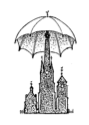                              Stichting Restauratie Kerkgebouwen                                                     Galder-Strijbeek-Ulvenhout                                                                                Opgericht 27-09-1996                 Secretariaat: Vang 1, 4851VL Ulvenhout Tel.076 5613937                 Bankrekening Rabobank:             NL63 RABO 0186 720 041                                                   Jaarverslag 2022Bestuur: Het bestuur van de stichting bestaat in 2022 uit de volgende personen:Voorzitter:    	      Harm Scholten.Secretaris: 	      Hans DekkersPenningmeester: Ben van de VeldenLeden:    	     Wim de Constant Rebecque                               Kees van TilburgBestuursvergaderingen:Ook in 2022 was het coronavirus nog van invloed op het samenkomen en vergaderen.  Vergaderen deden we op 1 februari, 11 oktober en 22 november.Op 1 februari namen we afscheid van Kees Leijten. Kees was vanaf de oprichting- 25 jaar geleden- voorzitter van de stichting. Met hem heeft de stichting in al die jaren € 225.000 ,-aan “monumentaal onderhoud” voor onze kerk en kapellen uitgegeven. Met een artikel in Breda Vandaag hebben we aandacht aan zijn afscheid gegeven. In de vergadering van 11 oktober was Harm Scholten bereid het voorzitterschap op zich te nemen. We zijn op zoek naar nieuwe bestuursleden. Er worden mensen genoemd en benaderd en we hebben goede hoop dat we in 2023 aanvulling krijgen. Oudbestuurslid Frans Vermeeren is in september overleden. Frans behartigde jarenlang met grote inzet de belangen van de kapellen in Galder en Strijbeek.Contact stichting en bestuur van de parochie H.Familie:Jos Heestermans, als bestuurslid bouwzaken van de H. Familie, is als toehoorder namens het parochiebestuur op onze vergaderingen aanwezig. Hij houdt ons op de hoogte van de ontwikkelingen m.b.t. onderhoud van de kerkelijke gebouwen. De stichting kan zelf ideeën uitvoeren, maar ook mogelijke aanvragen van het parochiebestuur om financiële steun voor projecten in beraad nemen en mogelijk (deels) financieren, mits alle projecten voldoen aan de doelstellingen van onze stichting. UBO:Elke vereniging is verplicht om UBO’s in te schrijven. Ultimate Beneficial Owners zijn de uiteindelijke belanghebbenden van een stichting of vereniging en zijn altijd mensen.Het UBO-register draagt bij aan het voorkomen van fraude, witwassen of terrorismefinanciering. Onze inschrijving van het bestuur is naar de Kamer van Koophandel verzonden.Financieel jaaroverzicht 2021Onze penningmeester Ben van de Velden heeft in de vergadering van 1 februari toelichting  gegeven op onze financiële huishouding van 2021.Van het Cultuurfonds ’t Hofflandt ontvingen we dit jaar weer een subsidie van € 1000,- Uiteraard zijn we heel dankbaar voor de steun die we van het fonds ontvingen.Voor nadere details over het financieel jaaroverzicht 2021 verwijs ik naar onze website:               ‘  Stichting Restauratie Kerkgebouwen moment.online ‘ Donateursactie 2022Door allerlei oorzaken is de donateursactie 2021 eind van dat jaar gestart en doorgelopen tot begin 2022. Harm had weer een fraaie aansprekende flyer voor 2021 gemaakt met daarop de foto’s van alle kerkelijke monumenten. Het resultaat van de actie viel wat tegen. Ontvangen werd € 6800,-We missen ‘Het weekblad van Nieuw Ginneken’ om ons te profileren.De actie 2022 is doorgeschoven naar het voorjaar van 2023 en willen dit elk jaar in april herhalen.Projecten:Grote projecten waren er niet. Klein onderhoud vraagt wel regelmatig aandacht.Bij de Mariakapel aan de Molenstraat zijn de ramen en voorzetramen door Mart Volders hersteld. Daarnaast is nieuwe LED-verlichting aangebracht waardoor de kapel zeker ‘s avonds geweldig sfeervol overkomt.Wij als stichting hebben de kosten betaalt voor het renoveren van het hek tussen de zandstenen poorten links naast de kerk. Het oogt nu aanzienlijke mooier,mede ook door vernieuwing van het straatwerk.  Toekomst en beleid: We hopen in 2023onderstaande items concreter uit te werken:-  Aanvulling bestuursleden-  Meer publiciteit via de digitale krant “Ons Ulvenhout.” Via contact met Ingrid Bothe   is Harm al begonnen met enkele uitgebreide  artikelen de stichting te promoten.-  Hubertuskapel: herstel beschadigd stucwerk en vervanging Mariabeeld.-  Dak Mariakapel Molenstraat schoonmaken-  Donateursactie 2023 in april Vastgesteld op: 13 februari 2023Hans Dekkers, Secretaris